___ + ____ = ____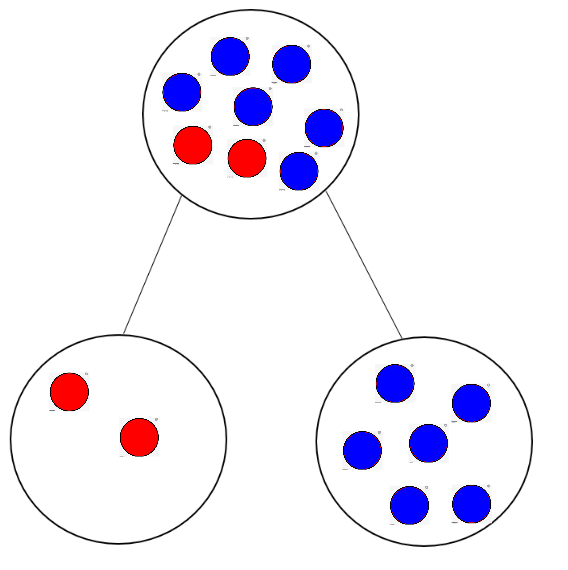 ___ + ____ = ________ - ____ = ________ - ____ = _______ + ____ = ____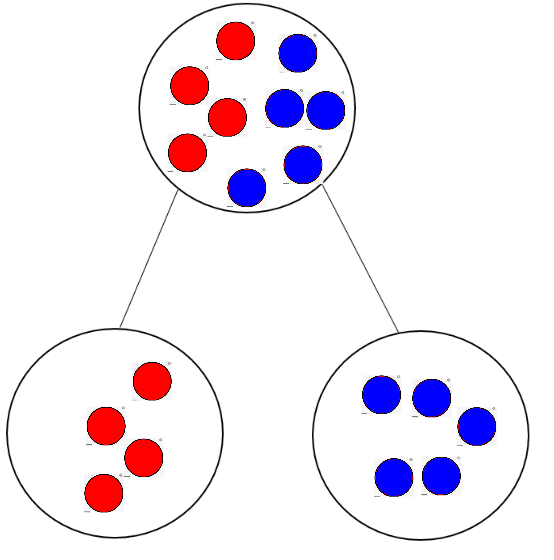 ___ + ____ = ________ - ____ = ________ - ____ = ____Jen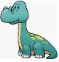 Tom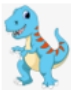 The difference is ____.The difference is ____.BethJim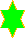 The difference is ____.The difference is ____.LauraSamThe difference is ____.The difference is ____.KemLivThe difference is ____.The difference is ____.John SarahThe difference is ____.The difference is ____.What is the difference?___ - ___ = _____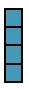 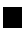 _____ - _____ = _______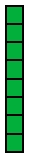 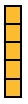 _____ - _____ = _______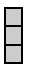 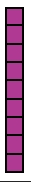 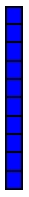 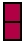 What’s the difference between 10 and 5?___ - ____ = ____The difference between 10 and 5 is _____. What’s the difference between 8 and 2?___ - ____ = ____The difference between 8 and 2 is _____.What’s the difference between 5 and 2?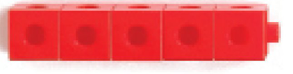 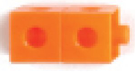 ___ - ___ = ____The difference between 5 and 2 is _____. 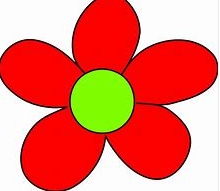 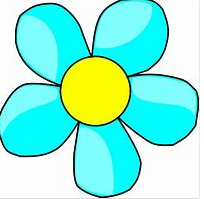 What’s the difference between 6 and 4?____ - _____ = ______The difference between 6 and 4 is _____. 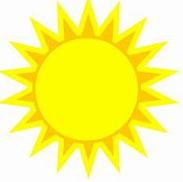 What’s the difference between 9 and 3?____ - ____ = ____The difference between 9 and 3 is ____. Circle the correct picture.The difference between 6 and 4 is 2. The difference between 7 and 2 is 5. 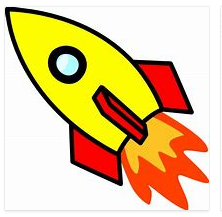 The difference between 6 and 1 is 6. 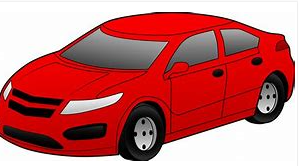 6 – 3 = 3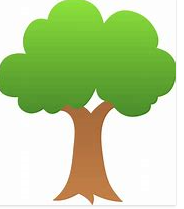 